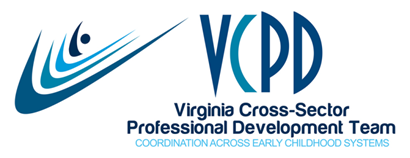 VCPD MeetingApril 13, 2021MEETING SUMMARYPresentVCPD UpdatesSix series of VCPD 103 Virtual Training the VCPD Way! have been offered since late October.  A seventh series scheduled for March 23 and 24, 2021 was rescheduled for May 13 and 14 due to internet failure on March 23rd.  VCPD 101 and 102 will be offered as soon as in-person training is possible.Participants in VCPD-sponsored sessions of VCPD 103 received copies of Virtual Training Basics, 2nd Ed. by Cindy Huggett.  Three small group opportunities for discussion addressing the chapters on engaging participants and designing interactive programs are scheduled for April 16, 21, and 29.An external evaluation of VCPD 101, 102, and 103 is underway.  Dr. Seb Prohn at the Partnership for People with Disabilities is reviewing SurveyMonkey survey data from participants in all three trainings from 2019 through 2021.  He also is reviewing paper copies of participant evaluations from VCPD 101 and 102, SurveyMonkey evaluations of VCPD 103, and analyzing observations of trainers conducted using the VCPD 102 observation form. Practice-Based Coaching training is currently underway through our nine Virginia PBC trainers.  Mary Szymanski and Kim Gregory are leading a session for coaches in TTAC regions 1, 5, and 8.  Pam Booker and Jaye Harvey began a session this morning for Preschool Development Grant site directors, supervisors, and coaches in the Roanoke region. The February 2021 issue of Pointers for PD Providers focused on “Propping Up Your Presentation: Using Props in Training.  The March issue addressed, “That Awful Sound of Silence: When No One Will Respond.”  Past issues of Pointers are available on the VCPD website under Resources. The Inclusive Practices Task Force is working on an infographic for families and updating their workplan.  The next meeting is May 4, 2021.The VCPD Regional Consortia Workgroup met earlier today to review results from their survey of regional leadership.  Results included:The most frequent activities offered regionally were in-person and virtual summits, and sponsorship of VCPD 101, 102 and 103 training.Regional Consortia benefit early childhood PD providers and leaders by providing training, focusing on how agencies offer professional development, and providing networking opportunities.  Challenges include the fact that our efforts are primarily volunteer efforts from people who are already stretched thin with competing priorities.  Having a central organizer is important.  If money was no object, members suggested in-person regional summits, a statewide PD conference, more VCPD 101-103 training, and PLCs. A short term workgroup of seven members are reviewing and updating VCPD’s trainer competencies, What Makes an Effective Early Childhood Professional Development Provider?, originally developed in 2014.  Competency areas include knowledge of adult learning principles; professionalism, ethics and cultural competence; instructional design; instructional delivery; technology; and field/professional experience.Implementing Virginia’s New Birth-to-5 Early Learning and Development Standards	Dr. Tamilah Richardson, Associate Director of Early Childhood Learning at the VDOE, shared Virginia’s new Early Learning and Development Standards (ELDS).  The standards were approved by the Board of Education in March and will be in use in B-5 classrooms in Fall 2021. For detailed information, review her PowerPoint slides and these links:Board Approved Standards: https://www.doe.virginia.gov/boe/meetings/2021/03-mar/item-g-attachment-a.pdfEC Curriculum & Instruction webpage (where standards updates will live):	 https://www.doe.virginia.gov/early-childhood/curriculum/index.shtml	VCPD members moved into breakout rooms to discuss how we will incorporate the new standards into our work and what recommendations we have for supplemental resources for implementation.  https://jamboard.google.com/d/1YhYt1OeFmyrwdcHrhhQ842o5DUSHeYVeEKropNNRq5A/viewer?f=2	Tamilah encouraged members who do not already receive the VDOE’s Readiness Connections e-newsletter to sign up. https://content.govdelivery.com/bulletins/gd/VADOE2cba22f?wgt_ref=VADOE_WIDGET_3Early Childhood in the 2021 General Assembly and Beyond	Emily Griffey, Chief Policy Officer at Voices for Virginia’s Children, shared updates on state and national early childhood legislation.  See the Voices blog for detailed information.  https://vakids.org/our-news/blog/2021-general-assembly-results-early-childhood	Emily highlighted the new eligibility criteria for child care assistance in Virginia that went into effect this month.  Additional information is available via the Voices fact sheet or by visiting dss.virginia.gov. Facebook post: https://www.facebook.com/vakids/photos/a.309271597460/10157819793552461/VDSS Updates: https://dss.virginia.gov/Tax calculator: https://www.kiplinger.com/taxes/602334/2021-child-tax-credit-calculatorVCPD Data Workgroup	A short-term workgroup of Governance members (Jaye Harvey, Taundwa Jeffries, Kris Meyers, Susanne Rakes) continues to work on a strategy to track collaboration and coordination of PD activities. Kris Meyers shared a summary of the survey completed by VCPD members in November 2020.  The purpose of the survey is to develop a method to track VCPD’s efforts to effectively facilitate cross-sector coordination and collaboration in early childhood professional development at state, regional, and local levels.   26 VCPD members responded to the draft survey and gave feedback on survey questions in November 2020. Results:  PD coordination between VCPD members happens more often than PD collaboration.  67% of those who responded have directly or indirectly coordinated a PD event with other VCPD members outside of their own organization.  34 % of those who responded have collaborated on professional development planning, data analysis, and/or evaluation with other VCPD members outside of their own organization.Next Steps:  VCPD meetings will include a more intentional focus on highlighting and supporting cross-sector coordination and collaboration activities such as cross-sector PD planning, data-analysis and/or evaluation.  	The Data Workgroup will use feedback from this initial survey to revise the survey questions (such as clarifying the wording and using drop down choices.)  VCPD members will be asked to complete the survey again in June.C3: Cross-Sector Coordination and Collaboration 	As an example of the type of cross-sector coordination and collaboration that VCPD supports, Dr. Patricia Popp shared information regarding a PowerPoint video presentation and a tip sheet describing Project HOPE early childhood resources.  Multiple VCPD members and agencies contributed to the development of these resources.  https://education.wm.edu/centers/hope/specialtopics/ecr/index.phpAnnouncements:Virginia’s new Unified Measurement and Improvement System is under development.  Kris Meyers will share information about it at our June VCPD meeting. Additional information is available at http://vcpd.net/news/quality-matters/   A feedback survey for VA's Unified Quality Measurement and Improvement System is open until Friday. https://www.surveymonkey.com/r/vaquality2The virtual Creating Connections to Shining Stars Conference is planned for July 15, 2021.  Registration will open in May.  Contact Cori Hill for additional information.The Virginia Department of Health’s Office of Family Health Services is issuing three requests for applications for its Maternal Infant Early Childhood Home Visiting (MIECHV) project.  Contact Andelicia Neville for additional information.  https://eva.virginia.gov/Deana Buck reminded members of the Learn the Signs. Act Early resources.  Especially note the CDC Milestone Tracker App: https://www.cdc.gov/ncbddd/actearly/milestones-app.htmlUpcoming VCPD Meeting:  June 8Continuous ImprovementThanks to the breakout room leadersThe slides were attractive and contributed to the meeting Attachment:  ELDS PPts slidesAndrews, KimberlyBraxton, MaryBuck, DeanaChurch, RobinDruga, MegGeller, SueGreene, JulieGregory, KimGriffey, EmilyHarvey, JayeHill, CoriIngram, KristenJewell, MistyKendall, RosemaryKern, CindyKolodzinski, ClarissaL’hospital, AnnMcNulty-Shaffer, RebeccaMeyers, KrisNeville, AndeliciaPaul, StephaniePhipps, CarenPopp, PatPowers, JaclynRakes, SusanneRichardson, TamilahSopko, KimStepien, DebiThomason, KimVaughan, MargoWhite, Mary LynnWilliams, SarethaWorrell, Catherine